KEMENTERIAN RISET, TEKNOLOGI, DAN PENDIDIKAN TINGGI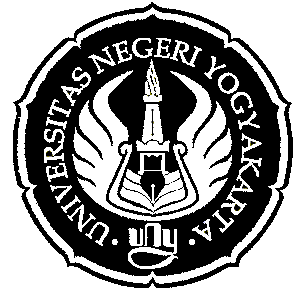 UNIVERSITAS NEGERI YOGYAKARTAAlamat : Karangmalang, Yogyakarta 55281Telepon (0274) 586168 Hunting, Fax (0274) 565500 Home Page: http/www.uny.ac.idSURAT PERNYATAANYang bertanda tangan ini bawah ini, sayaNama	:	NIP	:Unit Kerja	:menyatakan bahwa saya bersedia menyalurkan zakat/infaq/sedekah*) atas gaji saya sebesar Rp……………….. (…….……………………………………………………………………) melalui Unit Pengumpul Zakat Universitas Negeri Yogyakarta (UPZ UNY).Untuk pelaksanaan penyaluran zakat/infaq/sedekah akan saya serahkan langsung tunai sebasar sebagaimana tersebut di atas kepada Petugas Pengelola Administrasi Belanja Pegawai (PPABP) Rektorat/Fakultas ………………………………...Demikian pernyataan ini saya buat untuk digunakan sebagaimana mestinya.									Yogyakarta,									Yang menyatakan,									……………………….									NIP